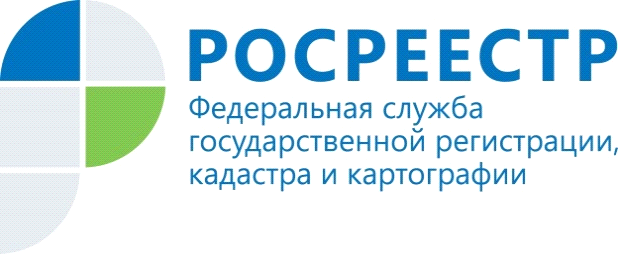 Наполнение сведениями ЕГРН – приоритетная задачаНа территории Республики Алтай продолжается реализация проекта по наполнению Единого государственного реестра недвижимости (ЕГРН) необходимыми сведениями. В апреле 2021 года Правительством Республики Алтай и Управлением Росреестра по Республике Алтай утверждена новая редакция плана мероприятий (дорожной карты).Напомним, что основными целями дорожной карты являются: внесение в ЕГРН сведений о корректных характеристиках объектов недвижимости, отсутствующих правах на объекты, а также сведений об административных границах, территорий объектов культурного наследия и лесничеств.«Качество и полнота данных ЕГРН о земельных участках и объектах недвижимости – первоочередная задача, стоящая перед Управлением Росреестра по Республике Алтай. Достоверный информационный ресурс является одним из условий эффективного экономического развития региона, - отметила руководитель Управления Лариса Вопиловская. Управление Федеральной службы   государственной регистрации, кадастра и картографии  по Республике Алтай